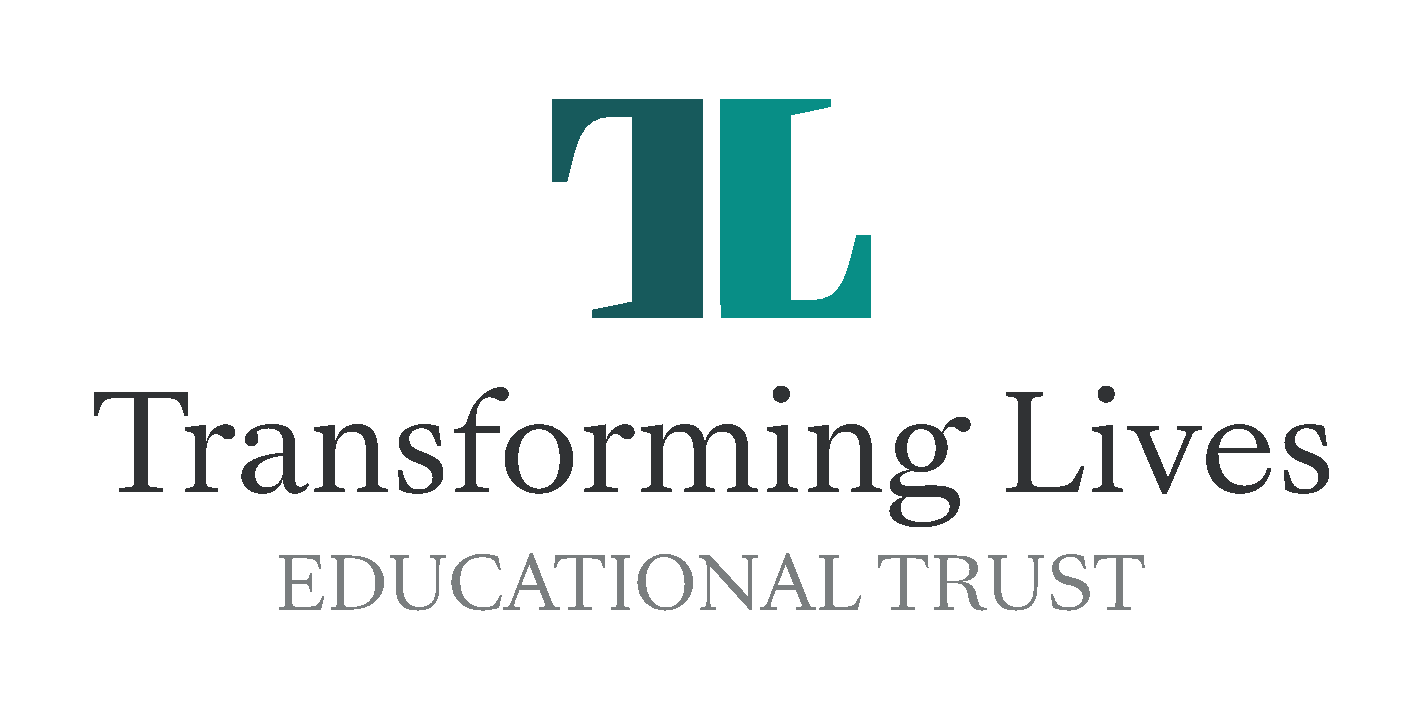 Ashlawn SchoolCover SupervisorRecruitment Pack December 2023ContentsAbout Transforming Lives Educational TrustOur HistoryThe Transforming Lives Educational Trust (TLET) was established in October 2016 and is a Charitable Trust and Company Limited by Guarantee. TLET grew out of a partnership between a high performing secondary school and primary school in Rugby, Warwickshire. The desire to work together arose from continuing population growth in the local community, our belief that we can shape and influence practice wider than our current schools, and the desire to provide the community with more high-quality school places.  The Trust is set to grow over the coming years and currently comprises of two secondary-phase academies, Ashlawn School and Houlton School, and two primary-phase academies, Henry Hinde Infant School and Henry Hinde Junior School. Currently we are responsible for approximately 2500 children and young people and, along with the Trust’s Central team, 350 employees and £15m of public money annually.Our VisionWe believe in the transformative power of learning and its singular ability to broaden horizons, deepen perspectives and extend potential. Our family of academies will be recognised as the most forward-thinking and innovative organisations within the communities they serve, providing a springboard for our children, young people and staff so that they become exemplary citizens who strive to stretch their potential and become transformers in a diverse and ever-changing world. Our StraplineTransforming tomorrow, today.Our StandardsOne team, one goalWe are totally united and committed to improve life chances.Best daily deal, everydayWe have the highest expectations for all, in all, from all, always.No excusesWe see it, own it, sort it.Community FirstIf it’s important to you, it’s important to us – we care.Our Values	Tend the team – listening to, sharing with, and learning from others so that we nurture the potential of all (loyalty)Reach for excellence – only comparing ourselves to the best – seeking to match and then surpass it (excellence)Utilise innovation – seeking forefront thinking and creativity, and leading the change (courage)Seize success – holding onto our vision and building on our achievements (tenacity)Thank as you go – recognising the contribution of others to the Trust’s successes (kindness)Our Academies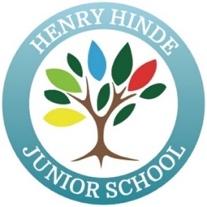 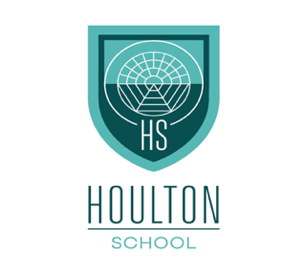 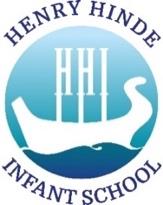 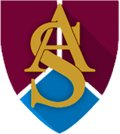 Our TeamWithout exception, everyone is deeply committed to the very highest outcomes, regardless of their role, recognising the strength of collective contribution and effort.LeadersAcademy leaders, driven by exceptional Principals, focus relentlessly on pupils and their outcomes, with everything else as peripheral. They are restless in their leadership, seeking ever better ways to improve in a culture of success. They do what it takes to make the difference.Central team leaders, motivated by an inspiring Executive, lead high performing teams who add value to our academies by providing the environment in which others thrive. They unburden academy leaders, enabling them to keep the main thing, the main thing – pupil outcomes.Governance, for our academies and for the Trust, is robust, rigorous and proportionate, providing professional support and challenge so that leaders strive to the limit of what is possible with a sharp focus on outcomes and excellence.Our leaders never allow the urgent to distract them from the important, navigating a clear route to long-term success.TeachersOur teachers are highly effective in the classroom, both in the uncompromising quality of their teaching and in the perceptive and individualised attention they give to pupils. They are passionate about the subjects they teach and dedicated to the children in their care. Our teachers are carefully recruited and expertly supported to make sure they, like our pupils, are always at the top of their game.Support StaffOur support staff are the backbone of our organisation and are specialists in their areas of responsibility. Like our teachers, they are well-trained and highly effective at ensuring the smooth operation of our Trust day in, day out. Our AimsOur children achieve more, and make better progress, by attending a TLET academy than would otherwise be expected.Others hold our academies, and the Trust, in the highest regard.Our accommodation and premises are safe, well maintained and with facilities that are constantly improving.Infrastructure and management systems are effective and cohesive, underpinned by sound financial management.Our Trust operates at least seven academies, with due regard to growing responsibly, sustainably and with a mix of primary and secondary phased academies.The welfare of our children and staff is promoted effectively in a safe environment where they are protected from harm.Why Work for TLET?At TLET, we want to be an employer of choice for our employees. We believe that the children and young people in our care deserve the very best staff who are highly effective at what they do. We want our employees to take great pride and satisfaction in their work. This means that one of our fundamental priorities is to ensure that all of our employees feel valued, knowing that the role they fulfil is vital to transforming the life chances of others. Put simply, we are loyal to our employees and receive their loyalty in return.Comprehensive InductionWhen joining TLET, you will have access to a detailed induction programme which is designed to ensure you feel confident in your new role from your first day with us. This is led by our HR team in partnership with your line manager and focuses on our culture, safeguarding, site orientation, key people and TLET expectations, among other things. We know the importance of a great start for our children and young people when they join one of our academies, so we place just as much importance on the way new employees transition into TLET.Tailored TrainingWe believe in giving our children and young people the best daily deal. To this end, all of our employees have access to individualised performance development programmes and tailored training to ensure we are all restless in our pursuit of excellence. We work with respected training providers such as ECM Consultants, Challenge Partners and our own TLET Education Improvement Service, harnessing a blended training platform of virtual and face-to-face sessions. Tending the TeamAt TLET, we recognize that working in schools is extremely rewarding, but we haven’t lost sight of the fact that it is often challenging and burdensome. All our employees have access to our TLET wellbeing offer to promote your mental and emotional wellness. This centres around a suite of staff provision such as bitesize online wellbeing training to help maintain work-life balance, free access to professional counselling and even shopping vouchers! In short, we take care to care. TLET Central TeamAs an employee at TLET, you will benefit from our extensive and expert Central Team who are based in Rugby making them highly accessible and responsive. The Central Team deliver leadership, finance, estates, business operations, HR and IT expertise to our academies with the intention of making it easier for others to do their job. Our Central Team work in partnership with our academy leaders to ensure that support is tailored to the needs of each academy. Furthermore, we follow the School Teachers’ Pay and Conditions Document, the National Joint Council guidelines and recognise continuity of service for all employees joining TLET to ensure that our employees are looked after well compared with others in different settings.About the RoleThank you for your interest in the position of Cover Supervisor at Ashlawn School.This pack has been designed to help you should you choose to submit an application to us, which we sincerely hope you do. The pack aims to answer all of your initial questions, but if not, please do not hesitate to contact us. It is extremely important to us that you feel comfortable and confident to proceed with your application as we aim to make the very best appointment possible.So, who are we looking for? This is an exciting opportunity for you to join a small group of colleagues who cover for absent teaching staff. You will report to the Cover Manager each day, and your duties will include supervising a whole class to undertake set work/activities, maintaining good order and managing behaviour constructively and dealing with immediate problems and emergencies in accordance with the school’s policies. Why work for Ashlawn?A large, oversubscribed bi-lateral school committed to supporting all members of the school community to succeedYou’ll be working within a community of passionate, committed colleagues who genuinely support each otherA staff wellbeing team implements various strategies to boost staff engagement including various activities, events, conferences, and many other staff benefitsExcellent opportunities to develop and grow in the successful and expanding Transforming Lives Educational Trust, a growing Multi-academy Trust based within the local communityTo be part of an 11-18 provision with opportunities to teach in the sixth form A Welcome from The Principal of Ashlawn School Thank you for your interest in our school.As the recently appointed principal of Ashlawn School, I remember well the excitement of considering a new challenge and opportunity.  I also know that recruitment is a two-way process.  We are looking for the right person for the position; someone who really buys into our vision of ensuring that all staff and students have the right opportunities to maximise their potential in all areas.  You are looking for the right school in which to develop and progress, to contribute to the success of others and to get the support that you need to feel happy in your role. We hope that you agree that Ashlawn is exactly that kind of school. We have a lot to do to move Ashlawn forwards, to regain our position of trust within our community and to become the outstanding school that we know that we can be. We are looking for someone who has the commitment and resilience to being a leader that supports this goal.We welcome visits to Ashlawn prior to application because we are proud that:Our students are motivated and want to succeedBehaviour is excellentThe variety of opportunities both within and out of the classroom provides all students with the opportunity to develop their interests and skills in a wide range of areas At Ashlawn School, everybody counts.  Staff and students will talk about the support they get from each other – we truly are a community.  Our key aim is to give every child the opportunity to flourish and develop into life-long learners, engaged in the world around them and ready to take their place in the world as resilient, caring, disciplined, well-educated and employable adults.If you want to lead a highly effective team, contribute to our excellent standards and have high aspirations for young people then Ashlawn School is the right school for you!We look forward to meeting with you, so you too can appreciate our wonderful school and its community.With best wishesPaul Brockwell
PrincipalWhat next?We want to hear from you if you are as excited as we are about this fresh opportunity within our successful and growing Trust. In return, we can offer the right candidate the chance to work within our innovative and forward-thinking Trust as well as offering excellent professional development and progression. We encourage you to consider the information in this pack carefully and use it to picture yourself within the role at Ashlawn. Should you wish to discuss any element of the pack in more detail, please don’t hesitate to contact us. We look forward to receiving your application.
How to Visit & ApplyPlease read the information in this pack.  If you are interested in this job opportunity, please apply by downloading the application form from our website (www.tlet.org.uk). Completed application forms should be emailed to careers@tlet.org.uk or posted to:HR Department (Careers)c/o Houlton SchoolSignal DriveHoultonRugbyWarwickshireCV23 1EDIf you have any questions about the role or would like to visit Transforming Lives Educational Trust or one of our Academies, please don’t hesitate to contact us by emailing careers@tlet.org.uk or selecting option 1 on our telephone menu – 01788 593900.If you decide to apply you should include a supporting statement with your application form (either in the application or as a covering letter) on no more than two sides of A4, giving your reasons for applying for the post, addressing information you have read in the pack and particularly the person specification, and outline any relevant experience and personal qualities you would bring to the Trust.  Please do not send a general letter; we are really looking for someone who is prepared to respond to us as an individual Trust.  You can be sure that we will take time and care in reading your letter; we appreciate how much time and energy goes into writing it.*Timeline may be subject to changeJob DescriptionThis job description sets out the duties and responsibilities of the post at the time it was drawn up. Such duties and responsibilities may vary from time to time without changing the general character of the duties or the level of responsibility entailed. Such variations are a common occurrence and cannot themselves justify a reconsideration of the grading of the post. The post holder will have a shared responsibility for the safeguarding of all children and young people. The post holder has an implicit duty to promote the welfare of all children and young peoplePerson SpecificationThe post holder will have a shared responsibility for the safeguarding of all children and young people. The post holder has an implicit duty to promote the welfare of all staff, children and young people and to be committed to promoting diversity and inclusion.All posts within TLET are subject to pre-employment and vetting checks, including reference checking and enhanced disclosures checks with the Disclosure and Barring Service (DBS).SectionPageAbout Transforming Lives Educational Trust3Why work for TLET?5About the role6How to visit and apply7Job Description8Person specification9Recruitment Timeline*Recruitment Timeline*1st December 2023Position advertised OngoingClosing date for applications OngoingFinal Shortlisting and contact with candidates References will be requested at this stageTBCFinal Panel ProcessLocation:Ashlawn SchoolJob Title:Cover Supervisor Salary:NJC11 £25,979.00 – NJC14 £27,334.00 FTEActual salary: £17,855.34 - £18,786.63Contract:Full Time: 30 hours, 5 days a weekTerm time + 3 daysPermanent Start date:As soon as possibleResponsible to:Cover ManagerResponsible for:Covering lessons for absent teachersKey relationships:Day-to-day duties will be determined by the Cover ManagerJob purpose:Cover supervisionMAIN ROLE AND RESPONSIBILITIES:MAIN ROLE AND RESPONSIBILITIES:Supervising a whole class to undertake set work/activities and can include introducing and closing the class.Maintaining good order and managing behaviour constructively.Promotion of self-control and independence.Keep pupils on task as necessary.Responding appropriately to questions raised by pupils.Collecting any completed work and returning it to the appropriate teacher.Dealing with immediate problems and emergencies in accordance with the school’s policies.Reporting back on behaviour of pupils during the class and any issues arising.Supervising a whole class to undertake set work/activities and can include introducing and closing the class.Maintaining good order and managing behaviour constructively.Promotion of self-control and independence.Keep pupils on task as necessary.Responding appropriately to questions raised by pupils.Collecting any completed work and returning it to the appropriate teacher.Dealing with immediate problems and emergencies in accordance with the school’s policies.Reporting back on behaviour of pupils during the class and any issues arising.Job Title:Cover SupervisorReports to: Cover ManagerSPECIFICATION ESSENTIAL DESIRABLE Qualifications/ Training Maths & English GCSE (or equivalent) grade 4 or aboveA good working knowledge of computer software packages including Microsoft Word, Excel and Outlook A level qualification or equivalentQualification in relevant subject e.g. childcare Experience ICT competence Experience of working with young peopleExperience of working with students within a school Knowledge/Skills (Ability to) High level written communication and interpersonal skillsAbility to manage and promote good behaviour in othersUse of initiativeWillingness to undertake appropriate professional developmentGood time management skillsAbility to handle sensitive and confidential information and issues appropriatelyAbility to self-evaluate learning needs and actively seek CPDAbility to work independently Ability to work as part of a teamTo establish good working relationships at all levels – students, teachers, senior management, board of trustees etc.Working knowledge of relevant policies / procedures / codes of practice / legislation, including Data Protection and Child Protection Positive approach to personal developmentAbility to motivate others Personal Qualities Interest in working with young peopleFlexibleReliableEnthusiasmSelf-motivationProfessional and confident